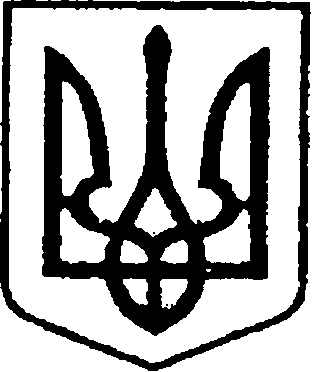 УКРАЇНАЧЕРНІГІВСЬКА ОБЛАСТЬМІСТО НІЖИНМ І С Ь К И Й  Г О Л О В А  Р О З П О Р Я Д Ж Е Н Н Явід «14» травня 2021 р.	                   м. Ніжин		                          № 133Про скликання  чергової  десятої сесії Ніжинської  міської  ради VIIІ скликанняВідповідно до статей 42, 46, 59, 61, 73 Закону України  «Про місцеве самоврядування в Україні», статті 12 Регламенту Ніжинської міської ради Чернігівської області VIІІ скликання, затвердженого рішенням Ніжинської міської ради  VIІІ скликання від 27 листопада 2020 року за пропозицією депутатів міської ради:      1.Скликати чергову десяту сесію міської ради VIIІ скликання                           03 червня 2021 року о 10:00 годині у великому залі виконавчого комітету Ніжинської міської ради за адресою: місто Ніжин, площа імені Івана Франка,1.      2. Внести на розгляд міської ради такі питання:2.1. Про затвердження «Міської цільової програми з виконання доручень виборців депутатами Ніжинської міської ради на 2021 рік» (ПР № 321 від 28.04.2021 року);2.2. Про внесення змін до Програми інформатизації діяльності управління культури і туризму Ніжинської міської ради Чернігівської області на 2020-2022 роки, дія якої продовжено п. 2.14 рішення Ніжинської міської ради від 24 грудня 2020 року №3-4/2020 «Про затвердження бюджетних програм місцевого значення на 2021 рік» (ПР №323 від 30.04.2021 року);2.3. Про внесення змін до додатку №8 рішення Ніжинської міської ради від 24 грудня 2019 року №7-65/2019 «Про затвердження бюджетних програм місцевого значення на 2020 рік» (ПР №328 від 11.05.2021 року);2.4. Про виконання  бюджету  Ніжинської  міської  територіальної громади за І квартал 2021 року (код бюджету 25538000000) (ПР №330 від 13.05.2021 року);2.5. Про внесення   змін до  рішення Ніжинської міської ради                         VІІІ  скликання  від 24 грудня 2020 року № 4-4/2020 «Про бюджет Ніжинської міської територіальної громади  на 2021 рік» Код  бюджету 25538000000;2.6. Про надання дозволу на списання майна (ПР №324 від 07.05.2021 року);2.7. Про надання дозволу комунальному підприємству «Служба Єдиного Замовника»  на  списання з балансу багатоквартирних житлових будинків (ПР №329 від 12.05.2021 року);2.8. Про припинення договору оренди нерухомого майна, що належить до комунальної власності Ніжинської міської об’єднаної територіальної громади від 16 листопада 2020 року №311 укладеного з комунальним некомерційним підприємством «Чернігівський обласний центр соціально значущих та небезпечних хвороб» Чернігівської обласної ради (ПР №193 від 23.02.2021 року);2.9. Про надання згоди на будівництво блоків торгових павільонів №20, №21 непродовольчої групи товарів ТОВ «НІЖИНСЬКИЙ КООПРИНОК» за адресою: Чернігівська область, м. Ніжин, вул. Московська, 1 (ПР №322 від 29.04.2021 року);2.10. Про  затвердження  містобудівної документації «Генеральний   план       с. Кунашівка Ніжинського району Чернігівської області» (ПР №79 від 28.12.2020 року);2.11. Про надання дозволу на виготовлення проектів землеустрою щодо відведення земельних ділянок у власність (ПР №305 від 14.04.2021 року);2.12. Про надання дозволу на виготовлення технічної документації із землеустрою, про надання дозволу на виготовлення проектів землеустрою, внесення зміни в рішення міської ради (ПР № 327 від 07.05.2021 року);2.13. Про надання дозволу на виготовлення проектів землеустрою щодо відведення земельної ділянки у власність та в користування на умовах оренди (ПР №325 від 07.05.2021 року);2.14. Про затвердження технічної документації із землеустрою та надання у приватну власність, в користування на умовах оренди, про затвердження проектів землеустрою щодо відведення земельних ділянок у власність та в користування на умовах оренди (ПР №326 від 07.05.2021 року);2.15. Про створення Ніжинської комплексної дитячо-юнацької спортивної школи «Дзюдо» Ніжинської міської ради Чернігівської області (ПР №275 від 01.04.2021 року);2.16. Про внесення змін до штатних розписів Ніжинської комплексної дитячо-юнацької спортивної школи Ніжинської міської ради Чернігівської області та позашкільного навчального закладу «Ніжинська дитячо-юнацька спортивна шахова школа Ніжинської міської ради Чернігівської області» (ПР №274 від 01.04.2021 року);2.17. Про перейменування дошкільного навчального закладу (дитячий садок) №1 «Барвінок» загального розвитку дітей Ніжинської міської ради Чернігівської області (ПР №331 від 14.05.2021 року);2.18. Про перейменування дошкільного навчального закладу (ясла-садок) №13 «Берізка» загального розвитку дітей Ніжинської міської ради Чернігівської області (ПР №332 від 14.05.2021 року);2.19.  Про депутатські звернення та запити;2.20.  Різне.  3. Відділу з питань організації діяльності міської ради та її виконавчого комітету апарату виконавчого комітету Ніжинської міської ради (Доля О.В.) повідомити заступників міського голови з питань діяльності виконавчих органів ради, керівників виконавчих органів ради, виконавчих органів виконавчого комітету міської ради та їх структурних підрозділів, керівників територіальних підрозділів центральних органів виконавчої влади, комунальних підприємств та закладів міської ради, представників засобів масової інформації, інститутів громадянського суспільства та громадських об'єднань міста про скликання чергової десятої сесії міської ради.  4. Пленарне засідання десятої сесії міської ради проводити з дотриманням обмежувальних заходів, передбачених Постановами Кабінету Міністрів України  від 11.03.2020 року  № 211 (зі змінами), від 20.05.2020 року                         №392  (зі змінами), від 22.07.2020 № 641(зі змінами) та від 09.12.2020 року              № 1236 (зі змінами) .  5. Керівникам структурних підрозділів виконавчих органів міської ради забезпечити своєчасну та якісну підготовку матеріалів на пленарне засідання міської ради.	       6. Відділу з питань організації діяльності міської ради та її виконавчого комітету апарату виконавчого комітету Ніжинської міської ради (Доля О.В.), відділу з питань діловодства та роботи зі зверненнями громадян апарату виконавчого комітету Ніжинської міської ради (Остапенко С.В.), відділу інформаційно-аналітичного забезпечення та комунікацій з громадськістю виконавчого комітету Ніжинської міської ради забезпечити організаційно-технічний супровід пленарного засідання міської ради (Гук О.О.).     7. Контроль за виконанням цього розпорядження залишаю за собою.Міський голова                                                                      Олександр КОДОЛАВізують:Начальник відділу з питань організації діяльності міської радита її виконавчого комітету апарату виконавчого комітету Ніжинської міської ради 						    Оксана  ДОЛЯСекретар Ніжинської міської ради					          Юрій  ХОМЕНКОНачальник відділу юридично -кадрового забезпечення апарату виконавчого комітетуНіжинської міської ради						   В’ячеслав  ЛЕГА